Matematika 6. ročníkNásobení přirozeným číslem		3,8. 3 = 11,4Čísla vynásobíme jako čísla přirozená a pak ve výsledku odzadu oddělíme tolik desetinných míst, kolik jich mělo desetinné číslo.Stejně postupujeme při násobení pod sebou (na pořadí nezáleží):	475						2,39  		2 des. místa           . 2,39		2 des. místa		         . 4754275					          1195        1425					        1673        950					        956	     1135,25		2 des. místa		     1135,25		2 des. místaVYPOČÍTEJNapiš pod sebe a vypočítej. Nezapomeň správně oddělit desetinnou čárku.136 . 2,4 =349 . 5,9 =149 . 3,6 =5,85 . 32 =9,75 . 29 =3,95 . 27 =0,346. 347 =7,91 . 17 =62, 8 . 19 =56,9 . 45 =28 . 0,195 =7,89 . 62 = 321 . 1,93 =45,8 . 215 =PŘEHRÁT VIDEO: https://www.youtube.com/watch?v=t5rU2HVUnDcOPSAT DO SEŠITU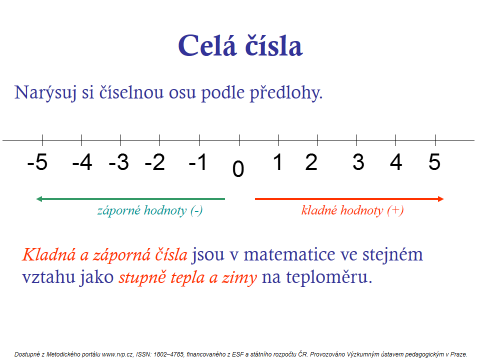 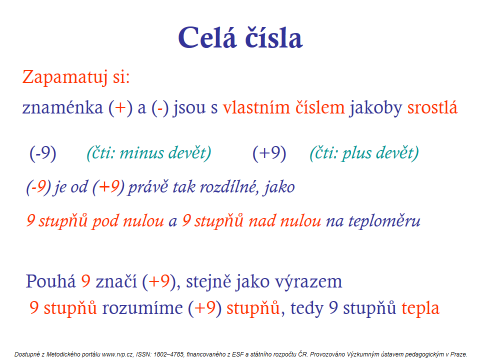 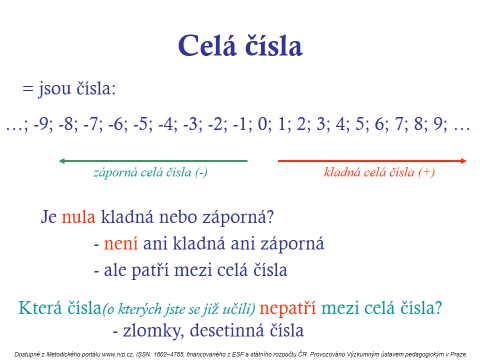 Celá čísla –číselná osa, porovnávání 1. Roztřiď čísla podle toho, jsou-li záporná nebo kladná: -7; 15; 36; -89; 75; -110; -1000; 869; -548; 35; 690; 1020; -1250; -700; 809; 902      kladná čísla 	 	 	 	 	     záporná čísla 2. Znázorni na číselné ose čísla: a. -2; 3; 6; -7; 1; -1 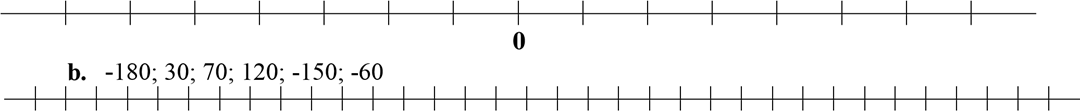 										0  10